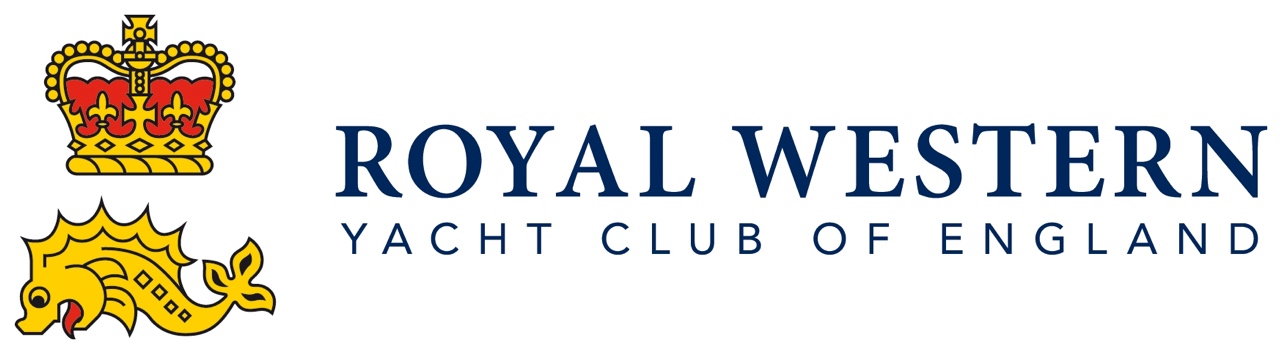 RACE DECLARATIONRace:Yacht Name:Sail no:Skipper:Finish time:Finish Date:Signed:						Date:Please declare any infringements against the rules of sailing contained within the Sailing Instructions here: